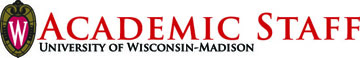 Academic Staff Assembly Motion/Resolution Cover PageResolution/Motion Title: ASPP Changes, Chapter 13	ASA #: 742Sponsor(s): Personnel Policies and Procedures Committee, ASECIndividuals/Committees Consulted: Personnel Policies and Procedures Committee, Office of Legal AffairsBackground/Purpose:These updates to ASPP Chapter 13 clean up or provide further clarity around some processes. Among the changes, in the Election Processes section, there is a clarification that representatives and alternates can only serve in those roles within their assigned districts, as well as a specification that alternates may volunteer in addition to the option of being designated by a representative. Election processes for alternates are specified in a manner consistent with processes for representatives.Distribution (if approved): This change will be bundled with other ASPP changes approved during the 2020-21 Assembly meetings and sent to the following parties for approval.Rebecca Blank, ChancellorBoard of Regents (for 90 days passive review)A vote in favor of this means your district supports these changes to ASPP.A vote against this means your district does not support these changes to ASPP.Meeting Guide (Can be used by meeting participants to track amendments/changes to resolutions or motions up for consideration)Main Motion/Resolution Moved: 	  SecondedDiscussion (This is where you can ask questions or make comments)If no further amendments, vote is taken on main motion with amendments if any.   Vote on Main Motion   Aye ______    Nay _____Amendment Moved: 	  SecondedDiscussion (This is where you can ask questions or make comments)Vote on Amendment   Aye ______    Nay _____If aye, amendment now included in main motion. If nay, main motion not amended.Amendment Moved: 	  SecondedDiscussion (This is where you can ask questions or make comments)Vote on Amendment   Aye ______    Nay _____If aye, amendment now included in main motion. If nay, main motion not amended.Amendment Moved: 	  SecondedDiscussion (This is where you can ask questions or make comments)Vote on Amendment   Aye ______    Nay _____If aye, amendment now included in main motion. If nay, main motion not amended.Amendment Moved: 	  SecondedDiscussion (This is where you can ask questions or make comments)Vote on Amendment   Aye ______    Nay _____If aye, amendment now included in main motion. If nay, main motion not amended.Amendment Moved: 	  SecondedDiscussion (This is where you can ask questions or make comments)Vote on Amendment   Aye ______    Nay _____If aye, amendment now included in main motion. If nay, main motion not amended.Amendment Moved: 	  SecondedDiscussion (This is where you can ask questions or make comments)Vote on Amendment   Aye ______    Nay _____If aye, amendment now included in main motion. If nay, main motion not amended.